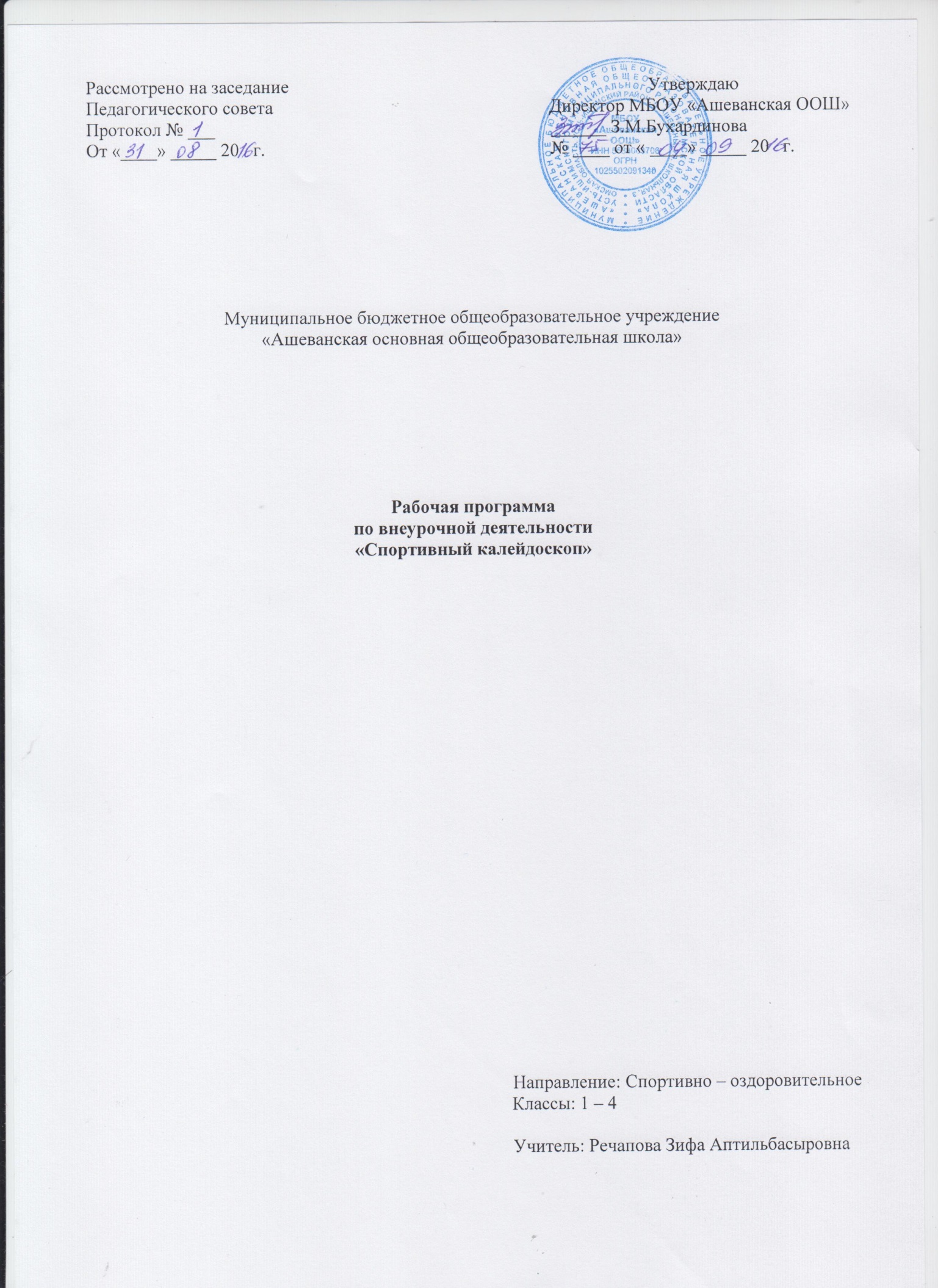 МБОУ «Ашеванская ООШ»Рабочая программа по внеурочной деятельности 1 – 4 классРабочая программа внеурочной деятельности «Спортивный калейдоскоп» составленная в соответствии ФГОС начального общего образования, на основе ООП НОО МБОУ «Ашеванская ООШ». В год 34 часа, в неделю 1 часПланируемые результаты освоения курса внеурочной деятельностиЛичностные результаты:формирование следующих умений:активно включаться в общение и взаимодействие со сверстниками на принципах уважения и доброжелательности, взаимопомощи и сопереживания;проявлять положительные качества личности и управлять своими эмоциями в различных (нестандартных) ситуациях и условиях;проявлять дисциплинированность, трудолюбие и упорство в достижении поставленных целей;оказывать бескорыстную помощь своим сверстникам, находить с ними общий язык и общие интересы.Метапредметные результаты: формирование следующих универсальных учебных действий (УУД):Регулятивные УУД:уметь планировать, регулировать, контролировать и оценивать свои действия;оценивать собственное поведение и поведение партнёра;планировать цели и пути их достижения;планировать свои действия в соответствии с поставленной задачей и условиями её реализации;конструктивно разрешать конфликты;адекватно воспринимать предложения и оценку учителей, товарищей, родителей и других людей;вносить необходимые коррективы в действие после его завершения на основе его оценки и учёта характера сделанных ошибок, использовать предложения и оценки для создания нового, более совершенного результата;осуществлять взаимный контроль.Познавательные УУД:добывать новые знания: находить дополнительную информацию по содержанию курса, свой жизненный опыт; перерабатывать полученную информацию, делать выводы;преобразовывать информацию из одной формы в другую: предлагать свои правила игры на основе знакомых игр; устанавливать причинно – следственные связи.Коммуникативные УУД:формулировать собственное мнение и позицию;ориентироваться на партнёра, стремиться к сотрудничеству (в командных видах игры);адекватно использовать коммуникативные средства для решения различных задач;учитывать разные мнения и стремиться к координации различных позиций в сотрудничестве;договариваться и приходить к общему решению в совместной деятельности, в том числе в ситуации столкновения интересов;учиться выполнять различные роли в группе.Предметные результаты Первостепенным результатом реализации программы «Спортивный калейдоскоп» является физическая подготовленность и степень совершенства двигательных умений, высокий уровень развития навыков, нравственное, эстетическое, интеллектуальное развитие:- представлять игры как средство укрепления здоровья, физического развития и физической подготовки человека;- оказывать посильную помощь и моральную поддержку сверстникам при выполнении учебных заданий, доброжелательно и уважительно объяснять ошибки и способы их устранения;- организовывать и проводить со сверстниками подвижные игры и элементы соревнований, осуществлять их объективное судейство;- бережно обращаться с инвентарём и оборудованием, соблюдать требования техники безопасности к местам проведения;- организовывать и проводить игры с разной целевой направленностью;- взаимодействовать со сверстниками по правилам проведения подвижных игр и соревнований;- в доступной форме объяснять правила (технику) выполнения двигательных, анализировать и находить ошибки, эффективно их исправлять;- находить отличительные особенности в выполнении двигательного действия разными учениками, выделять отличительные признаки и элементы;- выполнять технические действия из базовых видов спорта, применять их в игровой и соревновательной деятельности;- применять жизненно важные двигательные навыки и умения различными способами, в различных изменяющихся, вариативных условиях;- умение планировать занятия физическими упражнениями в режиме дня, организовывать отдых и досуг с использованием средств физической активности.Методы и формы обучения:Большие возможности для учебно–воспитательной работы заложены в принципе совместной деятельности учителя и ученика. Занятия строятся так, чтобы обучающиеся сами находили нужное решение, опираясь на свой опыт. Полученные знания и умения. Занятия по технической, тактической, общефизической подготовке проводятся в режиме учебно–тренировочных занятий по 1 часу в неделю.Теорию проходят в процессе учебно–тренировочных занятий. Для повышения интереса занимающихся к занятиям спортивными играми и более успешного решения образовательных, воспитательных и оздоровительных задач рекомендуется применять разнообразные формы и методы проведения занятий.Словесные методы: создают у учащихся предварительные представления об изучаемом движении. Для этой цели используются: объяснение, рассказ, замечание, команды, указания.Наглядные методы: применяются главным образом в виде показа упражнения, наглядных пособий. Эти методы помогают создать у учеников конкретные представления об изучаемых действиях.Практические методы:- метод упражнений;- игровой;- соревновательный;- круговой тренировки.Главным из них является метод упражнений, который предусматривает многократные повторения упражнений. Разучивание упражнений осуществляется двумя методами: в целом и по частям.Игровой и соревновательный методы применяется после того, как у учащихся сформировались некоторые навыки игры.Метод круговой тренировки предусматривает выполнение заданий на специально подготовленных местах (станциях). Упражнения подбираются с учётом технических и физических способностей занимающихся.Формы обучения: индивидуальные; фронтальные; групповые; поточные.Содержание курса внеурочной деятельностиПрограмма внеурочной деятельности по спортивно – оздоровительному направлению «Спортивный калейдоскоп» для 1 – 4 классов составлена с учётом возрастных особенностей обучающихся начальной школы, состоит из трёх разделов, рассчитана на проведение 1 часа в неделю, 34 часа в год (для 1 – 4  классов), 33 часа в год (для 1 класса).Раздел 1. Общеразвивающие игры. (14 часов).Данный раздел позволяет учителю выявить у своих учеников потенциальные возможности и интересы. Помочь им их реализовать. Игра – это хорошая возможность для организации межличностных отношений в классе, возможность свободного самоопределения и самореализации, ориентация на личностные интересы, потребности, способности ребёнка. Любая игра строится на принципе единства – единство обучения, воспитания, развития.Раздел 2. Подвижные игры и эстафеты (12 часов).Включённые в раздел упражнения способствуют развитию и укреплению мышц, исправлению физических недостатков, формирование осанки, вырабатывают умения владеть своим телом, совершенствуют двигательные навыки, благотворно воздействуют на работу органов дыхания, кровообращения.Раздел 3. Русские народные игры (8 часов).Очень важно обогатить детей запасом движений, научить их двигаться технически грамотно, легко, естественно, выразительно. Овладев двигательными элементами, дети смогут самостоятельно организовать и проводить игры.Распределение учебных часов по разделам программыТематическое планирование№ п/пСодержаниеКоличество часов1Общеразвивающие игры14Игры на ориентирование в пространстве7Игры с предметами72Подвижные игры и эстафеты12Подвижные игры6Эстафеты с бегом и прыжками, с преодолением препятствий3Эстафеты с мячами33Народные игры8Хороводные игры. Сюжетные игры5Русские народные игры3Итого Итого 34№ п/п№ п/п№ п/пТема курса внеурочной деятельностиКоличество часовРаздел 1. Общеразвивающие игрыРаздел 1. Общеразвивающие игрыРаздел 1. Общеразвивающие игрыРаздел 1. Общеразвивающие игры		14Общеразвивающие игрыОбщеразвивающие игрыОбщеразвивающие игрыОбщеразвивающие игры711«Ворота» «Ворота» 122«Встречный бой»«Встречный бой»133«Вытолкни за круг»«Вытолкни за круг»144«Кто дальше»«Кто дальше»155«Попрыгунчики»«Попрыгунчики»166«Воробушки и кот»«Воробушки и кот»177«Болото»«Болото»1Игры с предметамиИгры с предметамиИгры с предметамиИгры с предметами78Игры со скакалками «Найди жгут», «Бег сороконожек»Игры со скакалками «Найди жгут», «Бег сороконожек»Игры со скакалками «Найди жгут», «Бег сороконожек»19 «Скакалочка», «12 палочек» «Скакалочка», «12 палочек» «Скакалочка», «12 палочек»110«Два мороза»«Два мороза»«Два мороза»111Игры с метанием, передачей и ловлей мяча: «Охотники и утки»Игры с метанием, передачей и ловлей мяча: «Охотники и утки»Игры с метанием, передачей и ловлей мяча: «Охотники и утки»112«Сильный бросок»«Сильный бросок»«Сильный бросок»113«Мячик кверху»«Мячик кверху»«Мячик кверху»114«Свечка»«Свечка»«Свечка»1Раздел 2. Подвижные игры и эстафетыРаздел 2. Подвижные игры и эстафетыРаздел 2. Подвижные игры и эстафетыРаздел 2. Подвижные игры и эстафеты12Подвижные игрыПодвижные игрыПодвижные игрыПодвижные игры615«Прыжки по кочкам»«Прыжки по кочкам»«Прыжки по кочкам»116«Кто быстрее встанет в круг»«Кто быстрее встанет в круг»«Кто быстрее встанет в круг»117«Прыгающие воробушки»«Прыгающие воробушки»«Прыгающие воробушки»118«Конники – спортсмены»«Конники – спортсмены»«Конники – спортсмены»119«Удочка», «Салки с прыжками»«Удочка», «Салки с прыжками»«Удочка», «Салки с прыжками»120«К своим флажкам»«К своим флажкам»«К своим флажкам»1Эстафеты с бегом и прыжками, с преодолением препятствийЭстафеты с бегом и прыжками, с преодолением препятствийЭстафеты с бегом и прыжками, с преодолением препятствийЭстафеты с бегом и прыжками, с преодолением препятствий321«Не упусти мяч»«Не упусти мяч»«Не упусти мяч»122 «Бег по кочкам» «Бег по кочкам» «Бег по кочкам»123«Чемпионы малого мяча»«Чемпионы малого мяча»«Чемпионы малого мяча»1Эстафеты с баскетбольными мячамиЭстафеты с баскетбольными мячамиЭстафеты с баскетбольными мячамиЭстафеты с баскетбольными мячами324 «Метко в цель», «Мяч соседу» «Метко в цель», «Мяч соседу» «Метко в цель», «Мяч соседу»125«Броски в корзину», «Подвижная цель»«Броски в корзину», «Подвижная цель»«Броски в корзину», «Подвижная цель»126«Брось – поймай», «Передал - садись»«Брось – поймай», «Передал - садись»«Брось – поймай», «Передал - садись»1Раздел 3. Народные игры Раздел 3. Народные игры Раздел 3. Народные игры Раздел 3. Народные игры 8Хороводные игрыХороводные игрыХороводные игрыХороводные игры127 «Плетень», «Ручеёк» «Плетень», «Ручеёк» «Плетень», «Ручеёк»1Сюжетные игрыСюжетные игрыСюжетные игрыСюжетные игры428 «Гуси лебеди» «Гуси лебеди» «Гуси лебеди»129 «Обыкновенные жмурки» «Обыкновенные жмурки» «Обыкновенные жмурки»130 «Пятнашки» «Пятнашки» «Пятнашки»131 «Фанты» «Фанты» «Фанты»1Русские народные игры:Русские народные игры:Русские народные игры:Русские народные игры:332«Казаки – разбойники»«Казаки – разбойники»«Казаки – разбойники»133 «Лапта» «Лапта» «Лапта»134 «Городки» «Городки» «Городки»1Итого:Итого:Итого:34